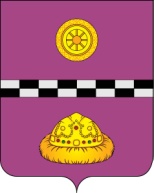 ПОСТАНОВЛЕНИЕот 18 июля 2022г.                                                                                                  № 274О внесении изменений в постановление администрации муниципального района «Княжпогостский» от 19 января 2021 года № 18 «Об утверждении муниципальной программы муниципального района «Княжпогостский» «Социальная защита населения»В соответствии с решением Совета муниципального района «Княжпогостский» от 22 июня 2022 г. № 265 «О внесении изменений и дополнений в решение Совета муниципального района «Княжпогостский» от 23 декабря 2021 г. № 227 «О бюджете муниципального района «Княжпогостский» на 2022 год и плановый период 2023-2024 годов»ПОСТАНОВЛЯЮ:Внести в постановление администрации муниципального района «Княжпогостский» от 19 января 2021 г. № 18 «Об утверждении муниципальной программы муниципального района «Княжпогостский» «Социальная защита населения» следующие изменения:1.1. В приложение к постановлению:- паспорт муниципальной программы муниципального образования муниципального района «Княжпогостский» «Социальная защита населения» изложить в редакции согласно приложению, к настоящему постановлению;- паспорт подпрограммы 4 «Доступная среда» изложить в редакции согласно приложению, к настоящему постановлению.1.2. В приложении к муниципальной программе муниципального образования муниципального района «Княжпогостский» «Социальная защита населения»:- таблицу 3 «Ресурсное обеспечение и прогнозная (справочная) оценка расходов средств на реализацию целей муниципальной программы «Социальная защита населения» в приложении к муниципальной программе изложить в редакции согласно приложению к настоящему постановлению.2. Контроль за исполнением настоящего постановления оставляю за собой.3. Настоящее постановление вступает в силу с момента его принятия и подлежит опубликованию на официальном сайте муниципального района «Княжпогостский».И.о. руководителя администрации                                                          М.В. ХовринПриложение к постановлению администрации муниципального района «Княжпогостский» от 18 июля 2022 года № 274ПАСПОРТмуниципальной программы муниципального образования муниципального района «Княжпогостский»«Социальная защита населения»ПАСПОРТподпрограммы 4 «Доступная среда»Приложение к муниципальной программе муниципального образования муниципального района «Княжпогостский»«Социальная защита населения»Таблица 3Ресурсное обеспечение и прогнозная (справочная) оценка расходов средств на реализацию целей муниципальной программы  «Социальная защита населения»Ответственный исполнитель Программы (подпрограммы)Заместитель руководителя администрации, отвечающий за вопросы социальной сферы, сектор социальной работы администрации муниципального района «Княжпогостский» (далее - сектор социальной работы администрации).Заместитель руководителя администрации, отвечающий за вопросы социальной сферы, сектор социальной работы администрации муниципального района «Княжпогостский» (далее - сектор социальной работы администрации).Заместитель руководителя администрации, отвечающий за вопросы социальной сферы, сектор социальной работы администрации муниципального района «Княжпогостский» (далее - сектор социальной работы администрации).Заместитель руководителя администрации, отвечающий за вопросы социальной сферы, сектор социальной работы администрации муниципального района «Княжпогостский» (далее - сектор социальной работы администрации).Заместитель руководителя администрации, отвечающий за вопросы социальной сферы, сектор социальной работы администрации муниципального района «Княжпогостский» (далее - сектор социальной работы администрации).Заместитель руководителя администрации, отвечающий за вопросы социальной сферы, сектор социальной работы администрации муниципального района «Княжпогостский» (далее - сектор социальной работы администрации).Соисполнители Программы (подпрограммы)- управление образования администрации муниципального района «Княжпогостский» (далее - управление образования администрации);- управление культуры и спорта администрации муниципального района «Княжпогостский» (далее - управление культуры и спорта администрации);-  отдел экономики, предпринимательства и потребительского рынка администрации муниципального района «Княжпогостский» (далее – отдел экономики, предпринимательства и потребительского рынка администрации); -сектор перспективного планирования администрации муниципального района «Княжпогостский» (далее - сектор перспективного планирования администрации)- отдел бухгалтерского учёта администрации муниципального района «Княжпогостский» (далее - отдел бухгалтерского учёта администрации);- отдел по вопросам местного самоуправления администрации муниципального района «Княжпогостский» (далее - отдел по вопросам местного самоуправления администрации);- управление муниципальным хозяйством администрации муниципального райлона «Княжпогостский» (далее – управление муниципальным хозяйством администрации);- главный архитектор администрации муниципального района «Княжпогостский» (далее – главный архитектор администрации);- ГУ РК «Центр занятости населения Княжпогостского района», (по согласованию);-ГБУЗ РК «Княжпогостская центральная районная больница»  (далее по тексту – ГБУЗ РК «КЦРБ»), (по согласованию);- ГБУ РК «Центр по предоставлению государственных услуг в сфере социальной защиты населения Княжпогостского района» (далее по тексту – ГБУ РК «ЦСЗН Княжпогостского района), (по согласованию);- Княжпогостская районная организация ветеранов войны, труда, вооруженных сил и правоохранительных органов (далее по тексту – Совет ветеранов), (по согласованию);- Княжпогостская районная организация Коми республиканской организации общероссийской общественной организации Всероссийское общество инвалидов»   (далее по тексту – Княжпогостское общество инвалидов), (по согласованию);- внештатный советник по делам инвалидов при главе муниципального района «Княжпогостский» - руководителе администрации (далее по тексту – внештатный советник поделам инвалидов) (по согласованию)- администрации городских и сельских поселений муниципального района «Княжпогостский» (далее по тексту – администрации поселений), (по согласованию)- управление образования администрации муниципального района «Княжпогостский» (далее - управление образования администрации);- управление культуры и спорта администрации муниципального района «Княжпогостский» (далее - управление культуры и спорта администрации);-  отдел экономики, предпринимательства и потребительского рынка администрации муниципального района «Княжпогостский» (далее – отдел экономики, предпринимательства и потребительского рынка администрации); -сектор перспективного планирования администрации муниципального района «Княжпогостский» (далее - сектор перспективного планирования администрации)- отдел бухгалтерского учёта администрации муниципального района «Княжпогостский» (далее - отдел бухгалтерского учёта администрации);- отдел по вопросам местного самоуправления администрации муниципального района «Княжпогостский» (далее - отдел по вопросам местного самоуправления администрации);- управление муниципальным хозяйством администрации муниципального райлона «Княжпогостский» (далее – управление муниципальным хозяйством администрации);- главный архитектор администрации муниципального района «Княжпогостский» (далее – главный архитектор администрации);- ГУ РК «Центр занятости населения Княжпогостского района», (по согласованию);-ГБУЗ РК «Княжпогостская центральная районная больница»  (далее по тексту – ГБУЗ РК «КЦРБ»), (по согласованию);- ГБУ РК «Центр по предоставлению государственных услуг в сфере социальной защиты населения Княжпогостского района» (далее по тексту – ГБУ РК «ЦСЗН Княжпогостского района), (по согласованию);- Княжпогостская районная организация ветеранов войны, труда, вооруженных сил и правоохранительных органов (далее по тексту – Совет ветеранов), (по согласованию);- Княжпогостская районная организация Коми республиканской организации общероссийской общественной организации Всероссийское общество инвалидов»   (далее по тексту – Княжпогостское общество инвалидов), (по согласованию);- внештатный советник по делам инвалидов при главе муниципального района «Княжпогостский» - руководителе администрации (далее по тексту – внештатный советник поделам инвалидов) (по согласованию)- администрации городских и сельских поселений муниципального района «Княжпогостский» (далее по тексту – администрации поселений), (по согласованию)- управление образования администрации муниципального района «Княжпогостский» (далее - управление образования администрации);- управление культуры и спорта администрации муниципального района «Княжпогостский» (далее - управление культуры и спорта администрации);-  отдел экономики, предпринимательства и потребительского рынка администрации муниципального района «Княжпогостский» (далее – отдел экономики, предпринимательства и потребительского рынка администрации); -сектор перспективного планирования администрации муниципального района «Княжпогостский» (далее - сектор перспективного планирования администрации)- отдел бухгалтерского учёта администрации муниципального района «Княжпогостский» (далее - отдел бухгалтерского учёта администрации);- отдел по вопросам местного самоуправления администрации муниципального района «Княжпогостский» (далее - отдел по вопросам местного самоуправления администрации);- управление муниципальным хозяйством администрации муниципального райлона «Княжпогостский» (далее – управление муниципальным хозяйством администрации);- главный архитектор администрации муниципального района «Княжпогостский» (далее – главный архитектор администрации);- ГУ РК «Центр занятости населения Княжпогостского района», (по согласованию);-ГБУЗ РК «Княжпогостская центральная районная больница»  (далее по тексту – ГБУЗ РК «КЦРБ»), (по согласованию);- ГБУ РК «Центр по предоставлению государственных услуг в сфере социальной защиты населения Княжпогостского района» (далее по тексту – ГБУ РК «ЦСЗН Княжпогостского района), (по согласованию);- Княжпогостская районная организация ветеранов войны, труда, вооруженных сил и правоохранительных органов (далее по тексту – Совет ветеранов), (по согласованию);- Княжпогостская районная организация Коми республиканской организации общероссийской общественной организации Всероссийское общество инвалидов»   (далее по тексту – Княжпогостское общество инвалидов), (по согласованию);- внештатный советник по делам инвалидов при главе муниципального района «Княжпогостский» - руководителе администрации (далее по тексту – внештатный советник поделам инвалидов) (по согласованию)- администрации городских и сельских поселений муниципального района «Княжпогостский» (далее по тексту – администрации поселений), (по согласованию)- управление образования администрации муниципального района «Княжпогостский» (далее - управление образования администрации);- управление культуры и спорта администрации муниципального района «Княжпогостский» (далее - управление культуры и спорта администрации);-  отдел экономики, предпринимательства и потребительского рынка администрации муниципального района «Княжпогостский» (далее – отдел экономики, предпринимательства и потребительского рынка администрации); -сектор перспективного планирования администрации муниципального района «Княжпогостский» (далее - сектор перспективного планирования администрации)- отдел бухгалтерского учёта администрации муниципального района «Княжпогостский» (далее - отдел бухгалтерского учёта администрации);- отдел по вопросам местного самоуправления администрации муниципального района «Княжпогостский» (далее - отдел по вопросам местного самоуправления администрации);- управление муниципальным хозяйством администрации муниципального райлона «Княжпогостский» (далее – управление муниципальным хозяйством администрации);- главный архитектор администрации муниципального района «Княжпогостский» (далее – главный архитектор администрации);- ГУ РК «Центр занятости населения Княжпогостского района», (по согласованию);-ГБУЗ РК «Княжпогостская центральная районная больница»  (далее по тексту – ГБУЗ РК «КЦРБ»), (по согласованию);- ГБУ РК «Центр по предоставлению государственных услуг в сфере социальной защиты населения Княжпогостского района» (далее по тексту – ГБУ РК «ЦСЗН Княжпогостского района), (по согласованию);- Княжпогостская районная организация ветеранов войны, труда, вооруженных сил и правоохранительных органов (далее по тексту – Совет ветеранов), (по согласованию);- Княжпогостская районная организация Коми республиканской организации общероссийской общественной организации Всероссийское общество инвалидов»   (далее по тексту – Княжпогостское общество инвалидов), (по согласованию);- внештатный советник по делам инвалидов при главе муниципального района «Княжпогостский» - руководителе администрации (далее по тексту – внештатный советник поделам инвалидов) (по согласованию)- администрации городских и сельских поселений муниципального района «Княжпогостский» (далее по тексту – администрации поселений), (по согласованию)- управление образования администрации муниципального района «Княжпогостский» (далее - управление образования администрации);- управление культуры и спорта администрации муниципального района «Княжпогостский» (далее - управление культуры и спорта администрации);-  отдел экономики, предпринимательства и потребительского рынка администрации муниципального района «Княжпогостский» (далее – отдел экономики, предпринимательства и потребительского рынка администрации); -сектор перспективного планирования администрации муниципального района «Княжпогостский» (далее - сектор перспективного планирования администрации)- отдел бухгалтерского учёта администрации муниципального района «Княжпогостский» (далее - отдел бухгалтерского учёта администрации);- отдел по вопросам местного самоуправления администрации муниципального района «Княжпогостский» (далее - отдел по вопросам местного самоуправления администрации);- управление муниципальным хозяйством администрации муниципального райлона «Княжпогостский» (далее – управление муниципальным хозяйством администрации);- главный архитектор администрации муниципального района «Княжпогостский» (далее – главный архитектор администрации);- ГУ РК «Центр занятости населения Княжпогостского района», (по согласованию);-ГБУЗ РК «Княжпогостская центральная районная больница»  (далее по тексту – ГБУЗ РК «КЦРБ»), (по согласованию);- ГБУ РК «Центр по предоставлению государственных услуг в сфере социальной защиты населения Княжпогостского района» (далее по тексту – ГБУ РК «ЦСЗН Княжпогостского района), (по согласованию);- Княжпогостская районная организация ветеранов войны, труда, вооруженных сил и правоохранительных органов (далее по тексту – Совет ветеранов), (по согласованию);- Княжпогостская районная организация Коми республиканской организации общероссийской общественной организации Всероссийское общество инвалидов»   (далее по тексту – Княжпогостское общество инвалидов), (по согласованию);- внештатный советник по делам инвалидов при главе муниципального района «Княжпогостский» - руководителе администрации (далее по тексту – внештатный советник поделам инвалидов) (по согласованию)- администрации городских и сельских поселений муниципального района «Княжпогостский» (далее по тексту – администрации поселений), (по согласованию)- управление образования администрации муниципального района «Княжпогостский» (далее - управление образования администрации);- управление культуры и спорта администрации муниципального района «Княжпогостский» (далее - управление культуры и спорта администрации);-  отдел экономики, предпринимательства и потребительского рынка администрации муниципального района «Княжпогостский» (далее – отдел экономики, предпринимательства и потребительского рынка администрации); -сектор перспективного планирования администрации муниципального района «Княжпогостский» (далее - сектор перспективного планирования администрации)- отдел бухгалтерского учёта администрации муниципального района «Княжпогостский» (далее - отдел бухгалтерского учёта администрации);- отдел по вопросам местного самоуправления администрации муниципального района «Княжпогостский» (далее - отдел по вопросам местного самоуправления администрации);- управление муниципальным хозяйством администрации муниципального райлона «Княжпогостский» (далее – управление муниципальным хозяйством администрации);- главный архитектор администрации муниципального района «Княжпогостский» (далее – главный архитектор администрации);- ГУ РК «Центр занятости населения Княжпогостского района», (по согласованию);-ГБУЗ РК «Княжпогостская центральная районная больница»  (далее по тексту – ГБУЗ РК «КЦРБ»), (по согласованию);- ГБУ РК «Центр по предоставлению государственных услуг в сфере социальной защиты населения Княжпогостского района» (далее по тексту – ГБУ РК «ЦСЗН Княжпогостского района), (по согласованию);- Княжпогостская районная организация ветеранов войны, труда, вооруженных сил и правоохранительных органов (далее по тексту – Совет ветеранов), (по согласованию);- Княжпогостская районная организация Коми республиканской организации общероссийской общественной организации Всероссийское общество инвалидов»   (далее по тексту – Княжпогостское общество инвалидов), (по согласованию);- внештатный советник по делам инвалидов при главе муниципального района «Княжпогостский» - руководителе администрации (далее по тексту – внештатный советник поделам инвалидов) (по согласованию)- администрации городских и сельских поселений муниципального района «Княжпогостский» (далее по тексту – администрации поселений), (по согласованию)Подпрограммы Программы «Содействие занятости населения»; «Поддержка ветеранов, незащищённых слоёв населения,  районных и общественных организаций ветеранов и инвалидов по Княжпогостскому району»; «Социальная защита населения»;«Доступная среда»;«Поддержка социально ориентированных некоммерческих организаций». «Содействие занятости населения»; «Поддержка ветеранов, незащищённых слоёв населения,  районных и общественных организаций ветеранов и инвалидов по Княжпогостскому району»; «Социальная защита населения»;«Доступная среда»;«Поддержка социально ориентированных некоммерческих организаций». «Содействие занятости населения»; «Поддержка ветеранов, незащищённых слоёв населения,  районных и общественных организаций ветеранов и инвалидов по Княжпогостскому району»; «Социальная защита населения»;«Доступная среда»;«Поддержка социально ориентированных некоммерческих организаций». «Содействие занятости населения»; «Поддержка ветеранов, незащищённых слоёв населения,  районных и общественных организаций ветеранов и инвалидов по Княжпогостскому району»; «Социальная защита населения»;«Доступная среда»;«Поддержка социально ориентированных некоммерческих организаций». «Содействие занятости населения»; «Поддержка ветеранов, незащищённых слоёв населения,  районных и общественных организаций ветеранов и инвалидов по Княжпогостскому району»; «Социальная защита населения»;«Доступная среда»;«Поддержка социально ориентированных некоммерческих организаций». «Содействие занятости населения»; «Поддержка ветеранов, незащищённых слоёв населения,  районных и общественных организаций ветеранов и инвалидов по Княжпогостскому району»; «Социальная защита населения»;«Доступная среда»;«Поддержка социально ориентированных некоммерческих организаций».Цель (цели) Программы (подпрограммы)- повышение социальной защищенности граждан муниципального района «Княжпогостский».- повышение социальной защищенности граждан муниципального района «Княжпогостский».- повышение социальной защищенности граждан муниципального района «Княжпогостский».- повышение социальной защищенности граждан муниципального района «Княжпогостский».- повышение социальной защищенности граждан муниципального района «Княжпогостский».- повышение социальной защищенности граждан муниципального района «Княжпогостский».Задачи Программы (подпрограммы)- содействие занятости населения муниципального района «Княжпогостский» и обеспечение социальной поддержки безработных граждан;- повышение социальной защищенности отдельных категорий граждан в Княжпогостском районе;- поддержка СОНКО, деятельность которых направлена на решение социальных проблем;- совершенствование исполнения социальных обязательств в сфере оказания мер социальной поддержки работникам образования на территории сельской местности Княжпогостского района;- повышение уровня доступности приоритетных объектов и услуг в приоритетных сферах жизнедеятельности людей с инвалидностью и других МГН (людей, испытывающих затруднения при самостоятельном передвижении, получении услуг, необходимой информации).- содействие занятости населения муниципального района «Княжпогостский» и обеспечение социальной поддержки безработных граждан;- повышение социальной защищенности отдельных категорий граждан в Княжпогостском районе;- поддержка СОНКО, деятельность которых направлена на решение социальных проблем;- совершенствование исполнения социальных обязательств в сфере оказания мер социальной поддержки работникам образования на территории сельской местности Княжпогостского района;- повышение уровня доступности приоритетных объектов и услуг в приоритетных сферах жизнедеятельности людей с инвалидностью и других МГН (людей, испытывающих затруднения при самостоятельном передвижении, получении услуг, необходимой информации).- содействие занятости населения муниципального района «Княжпогостский» и обеспечение социальной поддержки безработных граждан;- повышение социальной защищенности отдельных категорий граждан в Княжпогостском районе;- поддержка СОНКО, деятельность которых направлена на решение социальных проблем;- совершенствование исполнения социальных обязательств в сфере оказания мер социальной поддержки работникам образования на территории сельской местности Княжпогостского района;- повышение уровня доступности приоритетных объектов и услуг в приоритетных сферах жизнедеятельности людей с инвалидностью и других МГН (людей, испытывающих затруднения при самостоятельном передвижении, получении услуг, необходимой информации).- содействие занятости населения муниципального района «Княжпогостский» и обеспечение социальной поддержки безработных граждан;- повышение социальной защищенности отдельных категорий граждан в Княжпогостском районе;- поддержка СОНКО, деятельность которых направлена на решение социальных проблем;- совершенствование исполнения социальных обязательств в сфере оказания мер социальной поддержки работникам образования на территории сельской местности Княжпогостского района;- повышение уровня доступности приоритетных объектов и услуг в приоритетных сферах жизнедеятельности людей с инвалидностью и других МГН (людей, испытывающих затруднения при самостоятельном передвижении, получении услуг, необходимой информации).- содействие занятости населения муниципального района «Княжпогостский» и обеспечение социальной поддержки безработных граждан;- повышение социальной защищенности отдельных категорий граждан в Княжпогостском районе;- поддержка СОНКО, деятельность которых направлена на решение социальных проблем;- совершенствование исполнения социальных обязательств в сфере оказания мер социальной поддержки работникам образования на территории сельской местности Княжпогостского района;- повышение уровня доступности приоритетных объектов и услуг в приоритетных сферах жизнедеятельности людей с инвалидностью и других МГН (людей, испытывающих затруднения при самостоятельном передвижении, получении услуг, необходимой информации).- содействие занятости населения муниципального района «Княжпогостский» и обеспечение социальной поддержки безработных граждан;- повышение социальной защищенности отдельных категорий граждан в Княжпогостском районе;- поддержка СОНКО, деятельность которых направлена на решение социальных проблем;- совершенствование исполнения социальных обязательств в сфере оказания мер социальной поддержки работникам образования на территории сельской местности Княжпогостского района;- повышение уровня доступности приоритетных объектов и услуг в приоритетных сферах жизнедеятельности людей с инвалидностью и других МГН (людей, испытывающих затруднения при самостоятельном передвижении, получении услуг, необходимой информации).Целевые индикаторы (показатели) Программы (подпрограммы)1. Уровень регистрируемой безработицы;2. Количество СОНКО, которым оказана финансовая поддержка;3. Количество работников образования, воспользовавшихся мерами социальной поддержки на оплату коммунальных услуг;4.Число муниципальных объектов, доступных для людей с инвалидностью (в том числе условно доступных и частично доступных для отдельных категорий инвалидов).1. Уровень регистрируемой безработицы;2. Количество СОНКО, которым оказана финансовая поддержка;3. Количество работников образования, воспользовавшихся мерами социальной поддержки на оплату коммунальных услуг;4.Число муниципальных объектов, доступных для людей с инвалидностью (в том числе условно доступных и частично доступных для отдельных категорий инвалидов).1. Уровень регистрируемой безработицы;2. Количество СОНКО, которым оказана финансовая поддержка;3. Количество работников образования, воспользовавшихся мерами социальной поддержки на оплату коммунальных услуг;4.Число муниципальных объектов, доступных для людей с инвалидностью (в том числе условно доступных и частично доступных для отдельных категорий инвалидов).1. Уровень регистрируемой безработицы;2. Количество СОНКО, которым оказана финансовая поддержка;3. Количество работников образования, воспользовавшихся мерами социальной поддержки на оплату коммунальных услуг;4.Число муниципальных объектов, доступных для людей с инвалидностью (в том числе условно доступных и частично доступных для отдельных категорий инвалидов).1. Уровень регистрируемой безработицы;2. Количество СОНКО, которым оказана финансовая поддержка;3. Количество работников образования, воспользовавшихся мерами социальной поддержки на оплату коммунальных услуг;4.Число муниципальных объектов, доступных для людей с инвалидностью (в том числе условно доступных и частично доступных для отдельных категорий инвалидов).1. Уровень регистрируемой безработицы;2. Количество СОНКО, которым оказана финансовая поддержка;3. Количество работников образования, воспользовавшихся мерами социальной поддержки на оплату коммунальных услуг;4.Число муниципальных объектов, доступных для людей с инвалидностью (в том числе условно доступных и частично доступных для отдельных категорий инвалидов).Сроки и этапы реализации Программы (подпрограммы)Подпрограмма реализуется в период с 2021 по 2025 годы.Подпрограмма реализуется в период с 2021 по 2025 годы.Подпрограмма реализуется в период с 2021 по 2025 годы.Подпрограмма реализуется в период с 2021 по 2025 годы.Подпрограмма реализуется в период с 2021 по 2025 годы.Подпрограмма реализуется в период с 2021 по 2025 годы.Объемы финансирования Программы (подпрограммы)ГодСредства федерального бюджета (тыс. руб.)Средства республиканского бюджета (тыс. руб.)Средства местного бюджета (тыс. руб.)Средства от приносящей доход деятельности (тыс. руб.)Всего (тыс. руб.)Объемы финансирования Программы (подпрограммы)20212022202320242025Итого0,000,000,000,000,000,002 671,7382 400,0002 400,0002 400,0000,009 871,738522,2241 023,5050001 545, 7293 193,9623 423,5052 400,0002 400,000011 417,467Ожидаемые результаты реализации Программы (подпрограммы)Реализация программы позволит к 2025 г. достичь следующих показателей:1) снижение уровня регистрируемой безработицы до 4,9 %;2) оказано содействие в трудоустройстве гражданам, ищущим работу, сохранится на уровне 2021 г. и составит 601 чел.;3) доля    людей с инвалидностью, обеспеченных рабочими   местами через службу занятости, от общего  числа таких людей, обратившихся     в службу   занятости, увеличится до 50 %;4) число СОНКО, которым оказана финансовая, имущественная поддержка, сохраниться в количестве 2 единиц;5) по сравнению с 2021 г. ожидается увеличение доли граждан, приявших участие в мероприятиях, проводимых СОНКО на территории Княжпогостского района, от общей численности населения района, до 5,1 %;6) отсутствие задолженности по оплате за жилищно-коммунальные услуги работников образования, работающих в сельской местности;7) увеличение числа работников образования в сельской местности;8) увеличение объема мер социальной поддержки в отрасли образования;9) число муниципальных объектов, доступных для людей с инвалидностью (условно доступных и частично доступных), сохраниться на уровне 55 единиц.Реализация программы позволит к 2025 г. достичь следующих показателей:1) снижение уровня регистрируемой безработицы до 4,9 %;2) оказано содействие в трудоустройстве гражданам, ищущим работу, сохранится на уровне 2021 г. и составит 601 чел.;3) доля    людей с инвалидностью, обеспеченных рабочими   местами через службу занятости, от общего  числа таких людей, обратившихся     в службу   занятости, увеличится до 50 %;4) число СОНКО, которым оказана финансовая, имущественная поддержка, сохраниться в количестве 2 единиц;5) по сравнению с 2021 г. ожидается увеличение доли граждан, приявших участие в мероприятиях, проводимых СОНКО на территории Княжпогостского района, от общей численности населения района, до 5,1 %;6) отсутствие задолженности по оплате за жилищно-коммунальные услуги работников образования, работающих в сельской местности;7) увеличение числа работников образования в сельской местности;8) увеличение объема мер социальной поддержки в отрасли образования;9) число муниципальных объектов, доступных для людей с инвалидностью (условно доступных и частично доступных), сохраниться на уровне 55 единиц.Реализация программы позволит к 2025 г. достичь следующих показателей:1) снижение уровня регистрируемой безработицы до 4,9 %;2) оказано содействие в трудоустройстве гражданам, ищущим работу, сохранится на уровне 2021 г. и составит 601 чел.;3) доля    людей с инвалидностью, обеспеченных рабочими   местами через службу занятости, от общего  числа таких людей, обратившихся     в службу   занятости, увеличится до 50 %;4) число СОНКО, которым оказана финансовая, имущественная поддержка, сохраниться в количестве 2 единиц;5) по сравнению с 2021 г. ожидается увеличение доли граждан, приявших участие в мероприятиях, проводимых СОНКО на территории Княжпогостского района, от общей численности населения района, до 5,1 %;6) отсутствие задолженности по оплате за жилищно-коммунальные услуги работников образования, работающих в сельской местности;7) увеличение числа работников образования в сельской местности;8) увеличение объема мер социальной поддержки в отрасли образования;9) число муниципальных объектов, доступных для людей с инвалидностью (условно доступных и частично доступных), сохраниться на уровне 55 единиц.Реализация программы позволит к 2025 г. достичь следующих показателей:1) снижение уровня регистрируемой безработицы до 4,9 %;2) оказано содействие в трудоустройстве гражданам, ищущим работу, сохранится на уровне 2021 г. и составит 601 чел.;3) доля    людей с инвалидностью, обеспеченных рабочими   местами через службу занятости, от общего  числа таких людей, обратившихся     в службу   занятости, увеличится до 50 %;4) число СОНКО, которым оказана финансовая, имущественная поддержка, сохраниться в количестве 2 единиц;5) по сравнению с 2021 г. ожидается увеличение доли граждан, приявших участие в мероприятиях, проводимых СОНКО на территории Княжпогостского района, от общей численности населения района, до 5,1 %;6) отсутствие задолженности по оплате за жилищно-коммунальные услуги работников образования, работающих в сельской местности;7) увеличение числа работников образования в сельской местности;8) увеличение объема мер социальной поддержки в отрасли образования;9) число муниципальных объектов, доступных для людей с инвалидностью (условно доступных и частично доступных), сохраниться на уровне 55 единиц.Реализация программы позволит к 2025 г. достичь следующих показателей:1) снижение уровня регистрируемой безработицы до 4,9 %;2) оказано содействие в трудоустройстве гражданам, ищущим работу, сохранится на уровне 2021 г. и составит 601 чел.;3) доля    людей с инвалидностью, обеспеченных рабочими   местами через службу занятости, от общего  числа таких людей, обратившихся     в службу   занятости, увеличится до 50 %;4) число СОНКО, которым оказана финансовая, имущественная поддержка, сохраниться в количестве 2 единиц;5) по сравнению с 2021 г. ожидается увеличение доли граждан, приявших участие в мероприятиях, проводимых СОНКО на территории Княжпогостского района, от общей численности населения района, до 5,1 %;6) отсутствие задолженности по оплате за жилищно-коммунальные услуги работников образования, работающих в сельской местности;7) увеличение числа работников образования в сельской местности;8) увеличение объема мер социальной поддержки в отрасли образования;9) число муниципальных объектов, доступных для людей с инвалидностью (условно доступных и частично доступных), сохраниться на уровне 55 единиц.Реализация программы позволит к 2025 г. достичь следующих показателей:1) снижение уровня регистрируемой безработицы до 4,9 %;2) оказано содействие в трудоустройстве гражданам, ищущим работу, сохранится на уровне 2021 г. и составит 601 чел.;3) доля    людей с инвалидностью, обеспеченных рабочими   местами через службу занятости, от общего  числа таких людей, обратившихся     в службу   занятости, увеличится до 50 %;4) число СОНКО, которым оказана финансовая, имущественная поддержка, сохраниться в количестве 2 единиц;5) по сравнению с 2021 г. ожидается увеличение доли граждан, приявших участие в мероприятиях, проводимых СОНКО на территории Княжпогостского района, от общей численности населения района, до 5,1 %;6) отсутствие задолженности по оплате за жилищно-коммунальные услуги работников образования, работающих в сельской местности;7) увеличение числа работников образования в сельской местности;8) увеличение объема мер социальной поддержки в отрасли образования;9) число муниципальных объектов, доступных для людей с инвалидностью (условно доступных и частично доступных), сохраниться на уровне 55 единиц.Ответственный исполнитель подпрограммы      Главный архитектор администрации муниципального района «Княжпогостский»Главный архитектор администрации муниципального района «Княжпогостский»Главный архитектор администрации муниципального района «Княжпогостский»Главный архитектор администрации муниципального района «Княжпогостский»Главный архитектор администрации муниципального района «Княжпогостский»Главный архитектор администрации муниципального района «Княжпогостский»Соисполнители подпрограммы                Управление культуры и спорта администрации (главный распорядитель бюджетных средств), управление образования администрации (главный распорядитель бюджетных средств); управление муниципальным хозяйством администрации; ГБУЗ РК «КЦРБ» (по согласованию), ГУ РК «ЦЗН по Княжпогостскому району» (по согласованию), ГБУ РК «ЦСЗН Княжпогостского района» (по согласованию), администрации поселений (по согласованию), Совет ветеранов  (по согласованию),  Княжпогостское общество инвалидов (по согласованию), внештатный советник по делам инвалидов (по согласованию); сектор социальной работы администрации.Управление культуры и спорта администрации (главный распорядитель бюджетных средств), управление образования администрации (главный распорядитель бюджетных средств); управление муниципальным хозяйством администрации; ГБУЗ РК «КЦРБ» (по согласованию), ГУ РК «ЦЗН по Княжпогостскому району» (по согласованию), ГБУ РК «ЦСЗН Княжпогостского района» (по согласованию), администрации поселений (по согласованию), Совет ветеранов  (по согласованию),  Княжпогостское общество инвалидов (по согласованию), внештатный советник по делам инвалидов (по согласованию); сектор социальной работы администрации.Управление культуры и спорта администрации (главный распорядитель бюджетных средств), управление образования администрации (главный распорядитель бюджетных средств); управление муниципальным хозяйством администрации; ГБУЗ РК «КЦРБ» (по согласованию), ГУ РК «ЦЗН по Княжпогостскому району» (по согласованию), ГБУ РК «ЦСЗН Княжпогостского района» (по согласованию), администрации поселений (по согласованию), Совет ветеранов  (по согласованию),  Княжпогостское общество инвалидов (по согласованию), внештатный советник по делам инвалидов (по согласованию); сектор социальной работы администрации.Управление культуры и спорта администрации (главный распорядитель бюджетных средств), управление образования администрации (главный распорядитель бюджетных средств); управление муниципальным хозяйством администрации; ГБУЗ РК «КЦРБ» (по согласованию), ГУ РК «ЦЗН по Княжпогостскому району» (по согласованию), ГБУ РК «ЦСЗН Княжпогостского района» (по согласованию), администрации поселений (по согласованию), Совет ветеранов  (по согласованию),  Княжпогостское общество инвалидов (по согласованию), внештатный советник по делам инвалидов (по согласованию); сектор социальной работы администрации.Управление культуры и спорта администрации (главный распорядитель бюджетных средств), управление образования администрации (главный распорядитель бюджетных средств); управление муниципальным хозяйством администрации; ГБУЗ РК «КЦРБ» (по согласованию), ГУ РК «ЦЗН по Княжпогостскому району» (по согласованию), ГБУ РК «ЦСЗН Княжпогостского района» (по согласованию), администрации поселений (по согласованию), Совет ветеранов  (по согласованию),  Княжпогостское общество инвалидов (по согласованию), внештатный советник по делам инвалидов (по согласованию); сектор социальной работы администрации.Управление культуры и спорта администрации (главный распорядитель бюджетных средств), управление образования администрации (главный распорядитель бюджетных средств); управление муниципальным хозяйством администрации; ГБУЗ РК «КЦРБ» (по согласованию), ГУ РК «ЦЗН по Княжпогостскому району» (по согласованию), ГБУ РК «ЦСЗН Княжпогостского района» (по согласованию), администрации поселений (по согласованию), Совет ветеранов  (по согласованию),  Княжпогостское общество инвалидов (по согласованию), внештатный советник по делам инвалидов (по согласованию); сектор социальной работы администрации.Цели (цели) подпрограммы Повышение уровня доступности приоритетных объектов и услуг в приоритетных сферах жизнедеятельности людей с инвалидностью и других МГН (людей, испытывающих затруднения при самостоятельном передвижении, получении услуг, необходимой информации).Повышение уровня доступности приоритетных объектов и услуг в приоритетных сферах жизнедеятельности людей с инвалидностью и других МГН (людей, испытывающих затруднения при самостоятельном передвижении, получении услуг, необходимой информации).Повышение уровня доступности приоритетных объектов и услуг в приоритетных сферах жизнедеятельности людей с инвалидностью и других МГН (людей, испытывающих затруднения при самостоятельном передвижении, получении услуг, необходимой информации).Повышение уровня доступности приоритетных объектов и услуг в приоритетных сферах жизнедеятельности людей с инвалидностью и других МГН (людей, испытывающих затруднения при самостоятельном передвижении, получении услуг, необходимой информации).Повышение уровня доступности приоритетных объектов и услуг в приоритетных сферах жизнедеятельности людей с инвалидностью и других МГН (людей, испытывающих затруднения при самостоятельном передвижении, получении услуг, необходимой информации).Повышение уровня доступности приоритетных объектов и услуг в приоритетных сферах жизнедеятельности людей с инвалидностью и других МГН (людей, испытывающих затруднения при самостоятельном передвижении, получении услуг, необходимой информации).Задачи подпрограммы Оценка состояния доступности приоритетных объектов и услуг, в приоритетных сферах жизнедеятельности инвалидов и других МГН;Формирование условий для беспрепятственного доступа людей с инвалидностью к приоритетным объектам и услугам в сфере культуры, образования, информации, физической культуры и спорта, в муниципальном образовании муниципального района «Княжпогостский»;Взаимодействие с общественными организациями инвалидов и ветеранов, функционирующими на территории Княжпогостского района;Мониторинг доступности объектов торговли, общественного питания для людей с инвалидностью и маломобильных групп населения.Оценка состояния доступности приоритетных объектов и услуг, в приоритетных сферах жизнедеятельности инвалидов и других МГН;Формирование условий для беспрепятственного доступа людей с инвалидностью к приоритетным объектам и услугам в сфере культуры, образования, информации, физической культуры и спорта, в муниципальном образовании муниципального района «Княжпогостский»;Взаимодействие с общественными организациями инвалидов и ветеранов, функционирующими на территории Княжпогостского района;Мониторинг доступности объектов торговли, общественного питания для людей с инвалидностью и маломобильных групп населения.Оценка состояния доступности приоритетных объектов и услуг, в приоритетных сферах жизнедеятельности инвалидов и других МГН;Формирование условий для беспрепятственного доступа людей с инвалидностью к приоритетным объектам и услугам в сфере культуры, образования, информации, физической культуры и спорта, в муниципальном образовании муниципального района «Княжпогостский»;Взаимодействие с общественными организациями инвалидов и ветеранов, функционирующими на территории Княжпогостского района;Мониторинг доступности объектов торговли, общественного питания для людей с инвалидностью и маломобильных групп населения.Оценка состояния доступности приоритетных объектов и услуг, в приоритетных сферах жизнедеятельности инвалидов и других МГН;Формирование условий для беспрепятственного доступа людей с инвалидностью к приоритетным объектам и услугам в сфере культуры, образования, информации, физической культуры и спорта, в муниципальном образовании муниципального района «Княжпогостский»;Взаимодействие с общественными организациями инвалидов и ветеранов, функционирующими на территории Княжпогостского района;Мониторинг доступности объектов торговли, общественного питания для людей с инвалидностью и маломобильных групп населения.Оценка состояния доступности приоритетных объектов и услуг, в приоритетных сферах жизнедеятельности инвалидов и других МГН;Формирование условий для беспрепятственного доступа людей с инвалидностью к приоритетным объектам и услугам в сфере культуры, образования, информации, физической культуры и спорта, в муниципальном образовании муниципального района «Княжпогостский»;Взаимодействие с общественными организациями инвалидов и ветеранов, функционирующими на территории Княжпогостского района;Мониторинг доступности объектов торговли, общественного питания для людей с инвалидностью и маломобильных групп населения.Оценка состояния доступности приоритетных объектов и услуг, в приоритетных сферах жизнедеятельности инвалидов и других МГН;Формирование условий для беспрепятственного доступа людей с инвалидностью к приоритетным объектам и услугам в сфере культуры, образования, информации, физической культуры и спорта, в муниципальном образовании муниципального района «Княжпогостский»;Взаимодействие с общественными организациями инвалидов и ветеранов, функционирующими на территории Княжпогостского района;Мониторинг доступности объектов торговли, общественного питания для людей с инвалидностью и маломобильных групп населения.Целевые индикаторы  (показатели) Программы подпрограммы- число муниципальных учреждений, доступных (условно доступных и частично доступных) для людей с инвалидностью;- доля объектов торговли, доступных для инвалидов и маломобильных групп населения (от общего количества объектов торговли);- доля объектов общественного питания, доступных для инвалидов и маломобильных групп населения (от общего количества объектов общественного питания).- число муниципальных учреждений, доступных (условно доступных и частично доступных) для людей с инвалидностью;- доля объектов торговли, доступных для инвалидов и маломобильных групп населения (от общего количества объектов торговли);- доля объектов общественного питания, доступных для инвалидов и маломобильных групп населения (от общего количества объектов общественного питания).- число муниципальных учреждений, доступных (условно доступных и частично доступных) для людей с инвалидностью;- доля объектов торговли, доступных для инвалидов и маломобильных групп населения (от общего количества объектов торговли);- доля объектов общественного питания, доступных для инвалидов и маломобильных групп населения (от общего количества объектов общественного питания).- число муниципальных учреждений, доступных (условно доступных и частично доступных) для людей с инвалидностью;- доля объектов торговли, доступных для инвалидов и маломобильных групп населения (от общего количества объектов торговли);- доля объектов общественного питания, доступных для инвалидов и маломобильных групп населения (от общего количества объектов общественного питания).- число муниципальных учреждений, доступных (условно доступных и частично доступных) для людей с инвалидностью;- доля объектов торговли, доступных для инвалидов и маломобильных групп населения (от общего количества объектов торговли);- доля объектов общественного питания, доступных для инвалидов и маломобильных групп населения (от общего количества объектов общественного питания).- число муниципальных учреждений, доступных (условно доступных и частично доступных) для людей с инвалидностью;- доля объектов торговли, доступных для инвалидов и маломобильных групп населения (от общего количества объектов торговли);- доля объектов общественного питания, доступных для инвалидов и маломобильных групп населения (от общего количества объектов общественного питания).Этапы и сроки реализации подпрограммы       2021-2025 годы2021-2025 годы2021-2025 годы2021-2025 годы2021-2025 годы2021-2025 годыОбъемы бюджетных ассигнований подпрограммы  ГодСредства федерального бюджета (тыс. руб.)Средства республиканского бюджета (тыс. руб.)Средства местного бюджета (тыс. руб.)Средства от приносящей доход деятельности (тыс. руб.)Всего (тыс. руб.)Объемы бюджетных ассигнований подпрограммы  20212022202320242025Итого0,000,000,000,000,000,000,000,000,000,000,000,000,00190,1690,000,000,00190,1690,000,000,000,000,000,000,00190,1690,000,000,00190,169Ожидаемые результаты реализации подпрограммы1) число муниципальных объектов, доступных для людей с инвалидностью (условно доступных и частично доступных), планируется сохранить на уровне 55 единиц;2) увеличение доли объектов потребительского рынка.1) число муниципальных объектов, доступных для людей с инвалидностью (условно доступных и частично доступных), планируется сохранить на уровне 55 единиц;2) увеличение доли объектов потребительского рынка.1) число муниципальных объектов, доступных для людей с инвалидностью (условно доступных и частично доступных), планируется сохранить на уровне 55 единиц;2) увеличение доли объектов потребительского рынка.1) число муниципальных объектов, доступных для людей с инвалидностью (условно доступных и частично доступных), планируется сохранить на уровне 55 единиц;2) увеличение доли объектов потребительского рынка.1) число муниципальных объектов, доступных для людей с инвалидностью (условно доступных и частично доступных), планируется сохранить на уровне 55 единиц;2) увеличение доли объектов потребительского рынка.1) число муниципальных объектов, доступных для людей с инвалидностью (условно доступных и частично доступных), планируется сохранить на уровне 55 единиц;2) увеличение доли объектов потребительского рынка.№п/пНаименование муниципальной программы, подпрограммы, основного мероприятияОтветственные исполнители, соисполнителиРасходы (тыс. руб.)Расходы (тыс. руб.)Расходы (тыс. руб.)Расходы (тыс. руб.)Расходы (тыс. руб.)Расходы (тыс. руб.)Расходы (тыс. руб.)№п/пНаименование муниципальной программы, подпрограммы, основного мероприятияОтветственные исполнители, соисполнителиисточник финансирования20212022202320242025ВСЕГО12345678910Муниципальная программа «Социальная защита населения»Муниципальная программа «Социальная защита населения»Сектор социальной работы администрации, управление образования администрации, управление культуры и спорта администрации, отдел экономики, предпринимательства и потребительского рынка администрации, отдел бухгалтерского учёта администрации, сектор перспективного планирования администрации, администрации поселений.ВСЕГО3 193,9623 423,5052 400,002 400,000,0011 417,467Муниципальная программа «Социальная защита населения»Муниципальная программа «Социальная защита населения»Сектор социальной работы администрации, управление образования администрации, управление культуры и спорта администрации, отдел экономики, предпринимательства и потребительского рынка администрации, отдел бухгалтерского учёта администрации, сектор перспективного планирования администрации, администрации поселений.Федеральный бюджет0,000,000,000,000,000,00Муниципальная программа «Социальная защита населения»Муниципальная программа «Социальная защита населения»Сектор социальной работы администрации, управление образования администрации, управление культуры и спорта администрации, отдел экономики, предпринимательства и потребительского рынка администрации, отдел бухгалтерского учёта администрации, сектор перспективного планирования администрации, администрации поселений.Бюджет РК2 671,7382 400,002 400,002 400,000,009 871,738Муниципальная программа «Социальная защита населения»Муниципальная программа «Социальная защита населения»Сектор социальной работы администрации, управление образования администрации, управление культуры и спорта администрации, отдел экономики, предпринимательства и потребительского рынка администрации, отдел бухгалтерского учёта администрации, сектор перспективного планирования администрации, администрации поселений.Бюджет муниципального района «Княжпогостский»522,2241 023,5050,000,000,001 545,729Муниципальная программа «Социальная защита населения»Муниципальная программа «Социальная защита населения»Сектор социальной работы администрации, управление образования администрации, управление культуры и спорта администрации, отдел экономики, предпринимательства и потребительского рынка администрации, отдел бухгалтерского учёта администрации, сектор перспективного планирования администрации, администрации поселений.Средства от приносящей доход деятельности0,000,000,000,000,000,00Муниципальная программа «Социальная защита населения»Муниципальная программа «Социальная защита населения»Отдел бухгалтерского учёта администрации, отдел экономики, предпринимательства и потребительского рынка администрации, сектор перспективного планирования администрации, администрации поселенийВСЕГО222,224533,3360,000,000,00755,560Муниципальная программа «Социальная защита населения»Муниципальная программа «Социальная защита населения»Отдел бухгалтерского учёта администрации, отдел экономики, предпринимательства и потребительского рынка администрации, сектор перспективного планирования администрации, администрации поселенийФедеральный бюджет0,000,000,000,000,000,00Муниципальная программа «Социальная защита населения»Муниципальная программа «Социальная защита населения»Отдел бухгалтерского учёта администрации, отдел экономики, предпринимательства и потребительского рынка администрации, сектор перспективного планирования администрации, администрации поселенийБюджет РК0,000,000,000,000,000,00Муниципальная программа «Социальная защита населения»Муниципальная программа «Социальная защита населения»Отдел бухгалтерского учёта администрации, отдел экономики, предпринимательства и потребительского рынка администрации, сектор перспективного планирования администрации, администрации поселенийБюджет муниципального района «Княжпогостский»222,224533,3360,000,000,00755,560Муниципальная программа «Социальная защита населения»Муниципальная программа «Социальная защита населения»Отдел бухгалтерского учёта администрации, отдел экономики, предпринимательства и потребительского рынка администрации, сектор перспективного планирования администрации, администрации поселенийСредства от приносящей доход деятельности0,000,000,000,000,000,00Муниципальная программа «Социальная защита населения»Муниципальная программа «Социальная защита населения»Отдел бухгалтерского учёта администрации, сектор социальной работы администрацииВСЕГО351,7380,000,000,000,00351,738Муниципальная программа «Социальная защита населения»Муниципальная программа «Социальная защита населения»Отдел бухгалтерского учёта администрации, сектор социальной работы администрацииФедеральный бюджет0,000,000,000,000,000,00Муниципальная программа «Социальная защита населения»Муниципальная программа «Социальная защита населения»Отдел бухгалтерского учёта администрации, сектор социальной работы администрацииБюджет РК51,7380,000,000,000,0051,738Муниципальная программа «Социальная защита населения»Муниципальная программа «Социальная защита населения»Отдел бухгалтерского учёта администрации, сектор социальной работы администрацииБюджет муниципального района «Княжпогостский»300,000,000,000,000,00300,00Муниципальная программа «Социальная защита населения»Муниципальная программа «Социальная защита населения»Отдел бухгалтерского учёта администрации, сектор социальной работы администрацииСредства от приносящей доход деятельности0,000,000,000,000,000,00Муниципальная программа «Социальная защита населения»Муниципальная программа «Социальная защита населения»Управление образования администрацииВСЕГО2 620,002 400,002 400,002 400,000,009 820,00Муниципальная программа «Социальная защита населения»Муниципальная программа «Социальная защита населения»Управление образования администрацииФедеральный бюджет0,000,000,000,000,000,00Муниципальная программа «Социальная защита населения»Муниципальная программа «Социальная защита населения»Управление образования администрацииБюджет РК2 620,002400,002 400,002 400,000,009 820,00Муниципальная программа «Социальная защита населения»Муниципальная программа «Социальная защита населения»Управление образования администрацииБюджет муниципального района «Княжпогостский»0,000,000,000,000,000,00Муниципальная программа «Социальная защита населения»Муниципальная программа «Социальная защита населения»Управление образования администрацииСредства от приносящей доход деятельности0,000,000,000,000,000,00Муниципальная программа «Социальная защита населения»Муниципальная программа «Социальная защита населения»Управление культуры и  спорта, управление образования администрацииВСЕГО0,00190,1690,000,000,00190,169Муниципальная программа «Социальная защита населения»Муниципальная программа «Социальная защита населения»Управление культуры и  спорта, управление образования администрацииФедеральный бюджет0,000,000,000,000,000,00Муниципальная программа «Социальная защита населения»Муниципальная программа «Социальная защита населения»Управление культуры и  спорта, управление образования администрацииБюджет РК0,000,000,000,000,000,00Муниципальная программа «Социальная защита населения»Муниципальная программа «Социальная защита населения»Управление культуры и  спорта, управление образования администрацииБюджет муниципального района «Княжпогостский»0,00190,1690,000,000,00190,169Муниципальная программа «Социальная защита населения»Муниципальная программа «Социальная защита населения»Управление культуры и  спорта, управление образования администрацииСредства от приносящей доход деятельности0,000,000,000,000,000,00Муниципальная программа «Социальная защита населения»Муниципальная программа «Социальная защита населения»Отдел бухгалтерского учёта администрации, сектор социальной работы администрацииВСЕГО0,00300,000,000,000,00300,00Муниципальная программа «Социальная защита населения»Муниципальная программа «Социальная защита населения»Отдел бухгалтерского учёта администрации, сектор социальной работы администрацииФедеральный бюджет0,000,000,000,000,000,00Муниципальная программа «Социальная защита населения»Муниципальная программа «Социальная защита населения»Отдел бухгалтерского учёта администрации, сектор социальной работы администрацииБюджет РК0,000,000,000,000,000,00Муниципальная программа «Социальная защита населения»Муниципальная программа «Социальная защита населения»Отдел бухгалтерского учёта администрации, сектор социальной работы администрацииБюджет муниципального района «Княжпогостский»0,00300,000,000,000,00300,00Муниципальная программа «Социальная защита населения»Муниципальная программа «Социальная защита населения»Отдел бухгалтерского учёта администрации, сектор социальной работы администрацииСредства от приносящей доход деятельности0,000,000,000,000,000,00Подпрограмма 1. «Содействие занятости населения»Подпрограмма 1. «Содействие занятости населения»Отдел бухгалтерского учёта администрации,  отдел экономики, предпринимательства и потребительского рынка администрации, сектор перспективного планирования администрации, администрации поселенийВСЕГО222,224533,3360,000,000,00755,560Подпрограмма 1. «Содействие занятости населения»Подпрограмма 1. «Содействие занятости населения»Отдел бухгалтерского учёта администрации,  отдел экономики, предпринимательства и потребительского рынка администрации, сектор перспективного планирования администрации, администрации поселенийФедеральный бюджет0,000,000,000,000,000,00Подпрограмма 1. «Содействие занятости населения»Подпрограмма 1. «Содействие занятости населения»Отдел бухгалтерского учёта администрации,  отдел экономики, предпринимательства и потребительского рынка администрации, сектор перспективного планирования администрации, администрации поселенийБюджет РК0,000,000,000,000,000,00Подпрограмма 1. «Содействие занятости населения»Подпрограмма 1. «Содействие занятости населения»Отдел бухгалтерского учёта администрации,  отдел экономики, предпринимательства и потребительского рынка администрации, сектор перспективного планирования администрации, администрации поселенийБюджет муниципального района «Княжпогостский»222,224533,3360,000,000,00755,560Подпрограмма 1. «Содействие занятости населения»Подпрограмма 1. «Содействие занятости населения»Отдел бухгалтерского учёта администрации,  отдел экономики, предпринимательства и потребительского рынка администрации, сектор перспективного планирования администрации, администрации поселенийСредства от приносящей доход деятельности0,000,000,000,000,000,00Задача 1.1. Оказание содействия занятости населенияЗадача 1.1. Оказание содействия занятости населенияЗадача 1.1. Оказание содействия занятости населенияЗадача 1.1. Оказание содействия занятости населенияЗадача 1.1. Оказание содействия занятости населенияЗадача 1.1. Оказание содействия занятости населенияЗадача 1.1. Оказание содействия занятости населенияЗадача 1.1. Оказание содействия занятости населенияЗадача 1.1. Оказание содействия занятости населенияЗадача 1.1. Оказание содействия занятости населения1.1.1.Основное мероприятие «Реализация народных проектов в сфере занятости населения»Отдел бухгалтерского учёта администрации,  отдел экономики, предпринимательства и потребительского рынка администрации, сектор перспективного планирования администрации, администрации поселенийВСЕГО222,224533,3360,000,000,00755,5601.1.1.Основное мероприятие «Реализация народных проектов в сфере занятости населения»Отдел бухгалтерского учёта администрации,  отдел экономики, предпринимательства и потребительского рынка администрации, сектор перспективного планирования администрации, администрации поселенийФедеральный бюджет0,000,000,000,000,000,001.1.1.Основное мероприятие «Реализация народных проектов в сфере занятости населения»Отдел бухгалтерского учёта администрации,  отдел экономики, предпринимательства и потребительского рынка администрации, сектор перспективного планирования администрации, администрации поселенийБюджет РК0,000,000,000,000,000,001.1.1.Основное мероприятие «Реализация народных проектов в сфере занятости населения»Отдел бухгалтерского учёта администрации,  отдел экономики, предпринимательства и потребительского рынка администрации, сектор перспективного планирования администрации, администрации поселенийБюджет муниципального района «Княжпогостский»222,224533,3360,000,000,00755,5601.1.1.Основное мероприятие «Реализация народных проектов в сфере занятости населения»Отдел бухгалтерского учёта администрации,  отдел экономики, предпринимательства и потребительского рынка администрации, сектор перспективного планирования администрации, администрации поселенийСредства от приносящей доход деятельности0,000,000,000,000,000,00Подпрограмма 2. «Поддержка ветеранов, незащищенных слоев населения, районных и общественных организаций ветеранов и инвалидов по Кгняжпогостскому району»Подпрограмма 2. «Поддержка ветеранов, незащищенных слоев населения, районных и общественных организаций ветеранов и инвалидов по Кгняжпогостскому району»Отдел бухгалтерского учёта администрации, сектор социальной работы администрацииВСЕГО351,7380,000,000,000,00351,738Подпрограмма 2. «Поддержка ветеранов, незащищенных слоев населения, районных и общественных организаций ветеранов и инвалидов по Кгняжпогостскому району»Подпрограмма 2. «Поддержка ветеранов, незащищенных слоев населения, районных и общественных организаций ветеранов и инвалидов по Кгняжпогостскому району»Отдел бухгалтерского учёта администрации, сектор социальной работы администрацииФедеральный бюджет0,000,000,000,000,000,00Подпрограмма 2. «Поддержка ветеранов, незащищенных слоев населения, районных и общественных организаций ветеранов и инвалидов по Кгняжпогостскому району»Подпрограмма 2. «Поддержка ветеранов, незащищенных слоев населения, районных и общественных организаций ветеранов и инвалидов по Кгняжпогостскому району»Отдел бухгалтерского учёта администрации, сектор социальной работы администрацииБюджет РК51,7380,000,000,000,0051,738Подпрограмма 2. «Поддержка ветеранов, незащищенных слоев населения, районных и общественных организаций ветеранов и инвалидов по Кгняжпогостскому району»Подпрограмма 2. «Поддержка ветеранов, незащищенных слоев населения, районных и общественных организаций ветеранов и инвалидов по Кгняжпогостскому району»Отдел бухгалтерского учёта администрации, сектор социальной работы администрацииБюджет муниципального района «Княжпогостский»300,000,000,000,000,00300,00Подпрограмма 2. «Поддержка ветеранов, незащищенных слоев населения, районных и общественных организаций ветеранов и инвалидов по Кгняжпогостскому району»Подпрограмма 2. «Поддержка ветеранов, незащищенных слоев населения, районных и общественных организаций ветеранов и инвалидов по Кгняжпогостскому району»Отдел бухгалтерского учёта администрации, сектор социальной работы администрацииСредства от приносящей доход деятельности0,000,000,000,000,000,00Задача 2.1. «Осуществление комплекса мер по улучшению качества жизни отдельных категорий граждан»Задача 2.1. «Осуществление комплекса мер по улучшению качества жизни отдельных категорий граждан»Задача 2.1. «Осуществление комплекса мер по улучшению качества жизни отдельных категорий граждан»Задача 2.1. «Осуществление комплекса мер по улучшению качества жизни отдельных категорий граждан»Задача 2.1. «Осуществление комплекса мер по улучшению качества жизни отдельных категорий граждан»Задача 2.1. «Осуществление комплекса мер по улучшению качества жизни отдельных категорий граждан»Задача 2.1. «Осуществление комплекса мер по улучшению качества жизни отдельных категорий граждан»Задача 2.1. «Осуществление комплекса мер по улучшению качества жизни отдельных категорий граждан»Задача 2.1. «Осуществление комплекса мер по улучшению качества жизни отдельных категорий граждан»Задача 2.1. «Осуществление комплекса мер по улучшению качества жизни отдельных категорий граждан»2.1.1.Основное мероприятие: Социальное обеспечение и иные выплаты населениюОтдел бухгалтерского учёта администрации, сектор социальной работы администрацииВСЕГО0,000,000,000,000,000,002.1.1.Основное мероприятие: Социальное обеспечение и иные выплаты населениюОтдел бухгалтерского учёта администрации, сектор социальной работы администрацииФедеральный бюджет0,000,000,000,000,000,002.1.1.Основное мероприятие: Социальное обеспечение и иные выплаты населениюОтдел бухгалтерского учёта администрации, сектор социальной работы администрацииБюджет РК0,000,000,000,000,000,002.1.1.Основное мероприятие: Социальное обеспечение и иные выплаты населениюОтдел бухгалтерского учёта администрации, сектор социальной работы администрацииБюджет муниципального района «Княжпогостский»0,000,000,000,000,000,002.1.1.Основное мероприятие: Социальное обеспечение и иные выплаты населениюОтдел бухгалтерского учёта администрации, сектор социальной работы администрацииСредства от приносящей доход деятельности0,000,000,000,000,000,002.1.2.Основное мероприятие: «Предоставление субсидий СОНКО, деятельность которых направлена на решение социальных проблем»Отдел бухгалтерского учёта администрации, сектор социальной работы администрацииВСЕГО351,7380,000,000,000,00351,7382.1.2.Основное мероприятие: «Предоставление субсидий СОНКО, деятельность которых направлена на решение социальных проблем»Отдел бухгалтерского учёта администрации, сектор социальной работы администрацииФедеральный бюджет0,000,000,000,000,000,002.1.2.Основное мероприятие: «Предоставление субсидий СОНКО, деятельность которых направлена на решение социальных проблем»Отдел бухгалтерского учёта администрации, сектор социальной работы администрацииБюджет РК51,7380,000,000,000,0051,7382.1.2.Основное мероприятие: «Предоставление субсидий СОНКО, деятельность которых направлена на решение социальных проблем»Отдел бухгалтерского учёта администрации, сектор социальной работы администрацииБюджет муниципального района «Княжпогостский»300,000,000,000,000,00300,002.1.2.Основное мероприятие: «Предоставление субсидий СОНКО, деятельность которых направлена на решение социальных проблем»Отдел бухгалтерского учёта администрации, сектор социальной работы администрацииСредства от приносящей доход деятельности0,000,000,000,000,000,00Подпрограмма 3 «Социальная защита населения»Подпрограмма 3 «Социальная защита населения»Управление образования администрацииВСЕГО2 620,002 400,002 400,002 400,000,009 820,00Подпрограмма 3 «Социальная защита населения»Подпрограмма 3 «Социальная защита населения»Управление образования администрацииФедеральный бюджет0,000,000,000,000,000,00Подпрограмма 3 «Социальная защита населения»Подпрограмма 3 «Социальная защита населения»Управление образования администрацииБюджет РК2 620,002 400,002 400,002 400,000,009 820,00Подпрограмма 3 «Социальная защита населения»Подпрограмма 3 «Социальная защита населения»Управление образования администрацииБюджет муниципального района «Княжпогостский»0,000,000,000,000,000,00Подпрограмма 3 «Социальная защита населения»Подпрограмма 3 «Социальная защита населения»Управление образования администрацииСредства от приносящей доход деятельности0,000,000,000,000,000,00Задача 3.1. «Оказание поддержки работникам образования, работающим в сельской местности».Задача 3.1. «Оказание поддержки работникам образования, работающим в сельской местности».Задача 3.1. «Оказание поддержки работникам образования, работающим в сельской местности».Задача 3.1. «Оказание поддержки работникам образования, работающим в сельской местности».Задача 3.1. «Оказание поддержки работникам образования, работающим в сельской местности».Задача 3.1. «Оказание поддержки работникам образования, работающим в сельской местности».Задача 3.1. «Оказание поддержки работникам образования, работающим в сельской местности».Задача 3.1. «Оказание поддержки работникам образования, работающим в сельской местности».Задача 3.1. «Оказание поддержки работникам образования, работающим в сельской местности».Задача 3.1. «Оказание поддержки работникам образования, работающим в сельской местности».3.1.1Основное мероприятие: «Осуществление государственного полномочия Республики Коми по предоставлению мер социальной поддержки в форме выплаты компенсации педагогическим работникам муниципальных образовательных организаций в Республике Коми, работающим и проживающим в сельских населенных пунктах или поселках городского типа»Управление образования администрацииВСЕГО2 620,002 400,002 400,002 400,000,009 820,003.1.1Основное мероприятие: «Осуществление государственного полномочия Республики Коми по предоставлению мер социальной поддержки в форме выплаты компенсации педагогическим работникам муниципальных образовательных организаций в Республике Коми, работающим и проживающим в сельских населенных пунктах или поселках городского типа»Управление образования администрацииФедеральный бюджет0,000,000,000,000,000,003.1.1Основное мероприятие: «Осуществление государственного полномочия Республики Коми по предоставлению мер социальной поддержки в форме выплаты компенсации педагогическим работникам муниципальных образовательных организаций в Республике Коми, работающим и проживающим в сельских населенных пунктах или поселках городского типа»Управление образования администрацииБюджет РК2 620,002 400,002 400,002 400,000,009 820,003.1.1Основное мероприятие: «Осуществление государственного полномочия Республики Коми по предоставлению мер социальной поддержки в форме выплаты компенсации педагогическим работникам муниципальных образовательных организаций в Республике Коми, работающим и проживающим в сельских населенных пунктах или поселках городского типа»Управление образования администрацииБюджет муниципального района «Княжпогостский»0,000,000,000,000,000,003.1.1Основное мероприятие: «Осуществление государственного полномочия Республики Коми по предоставлению мер социальной поддержки в форме выплаты компенсации педагогическим работникам муниципальных образовательных организаций в Республике Коми, работающим и проживающим в сельских населенных пунктах или поселках городского типа»Управление образования администрацииСредства от приносящей доход деятельности0,000,000,000,000,000,00Подпрограмма 4 «Доступная среда»Управление культуры и  спорта, управление образования администрацииВСЕГО0,00190,1690,000,000,00190,169Подпрограмма 4 «Доступная среда»Управление культуры и  спорта, управление образования администрацииФедеральный бюджет0,000,000,000,000,000,00Подпрограмма 4 «Доступная среда»Управление культуры и  спорта, управление образования администрацииБюджет РК0,000,000,000,000,000,00Подпрограмма 4 «Доступная среда»Управление культуры и  спорта, управление образования администрацииБюджет муниципального района «Княжпогостский»0,00190,1690,000,000,00190,169Подпрограмма 4 «Доступная среда»Управление культуры и  спорта, управление образования администрацииСредства от приносящей доход деятельности0,000,000,000,000,000,00Задача 4.1. «Формирование условий для беспрепятственного доступа людей с инвалидностью к приоритетным объектам и услугам в сфере, культуры, образования, информации, физической культуры и спорта в муниципальном районе «Княжпогостский»Задача 4.1. «Формирование условий для беспрепятственного доступа людей с инвалидностью к приоритетным объектам и услугам в сфере, культуры, образования, информации, физической культуры и спорта в муниципальном районе «Княжпогостский»Задача 4.1. «Формирование условий для беспрепятственного доступа людей с инвалидностью к приоритетным объектам и услугам в сфере, культуры, образования, информации, физической культуры и спорта в муниципальном районе «Княжпогостский»Задача 4.1. «Формирование условий для беспрепятственного доступа людей с инвалидностью к приоритетным объектам и услугам в сфере, культуры, образования, информации, физической культуры и спорта в муниципальном районе «Княжпогостский»Задача 4.1. «Формирование условий для беспрепятственного доступа людей с инвалидностью к приоритетным объектам и услугам в сфере, культуры, образования, информации, физической культуры и спорта в муниципальном районе «Княжпогостский»Задача 4.1. «Формирование условий для беспрепятственного доступа людей с инвалидностью к приоритетным объектам и услугам в сфере, культуры, образования, информации, физической культуры и спорта в муниципальном районе «Княжпогостский»Задача 4.1. «Формирование условий для беспрепятственного доступа людей с инвалидностью к приоритетным объектам и услугам в сфере, культуры, образования, информации, физической культуры и спорта в муниципальном районе «Княжпогостский»Задача 4.1. «Формирование условий для беспрепятственного доступа людей с инвалидностью к приоритетным объектам и услугам в сфере, культуры, образования, информации, физической культуры и спорта в муниципальном районе «Княжпогостский»Задача 4.1. «Формирование условий для беспрепятственного доступа людей с инвалидностью к приоритетным объектам и услугам в сфере, культуры, образования, информации, физической культуры и спорта в муниципальном районе «Княжпогостский»Задача 4.1. «Формирование условий для беспрепятственного доступа людей с инвалидностью к приоритетным объектам и услугам в сфере, культуры, образования, информации, физической культуры и спорта в муниципальном районе «Княжпогостский»4.1.1Основное мероприятие: «Мероприятия по обеспечению доступности для маломобильных групп населения, в рамках реализации народных инициатив»Управление культуры и  спорта, управление образования администрацииВСЕГО0,00190,1690,000,000,00190,1694.1.1Основное мероприятие: «Мероприятия по обеспечению доступности для маломобильных групп населения, в рамках реализации народных инициатив»Управление культуры и  спорта, управление образования администрацииФедеральный бюджет0,000,000,000,000,000,004.1.1Основное мероприятие: «Мероприятия по обеспечению доступности для маломобильных групп населения, в рамках реализации народных инициатив»Управление культуры и  спорта, управление образования администрацииБюджет РК0,000,000,000,000,000,004.1.1Основное мероприятие: «Мероприятия по обеспечению доступности для маломобильных групп населения, в рамках реализации народных инициатив»Управление культуры и  спорта, управление образования администрацииБюджет муниципального района «Княжпогостский»0,00190,1690,000,000,00190,1694.1.1Основное мероприятие: «Мероприятия по обеспечению доступности для маломобильных групп населения, в рамках реализации народных инициатив»Управление культуры и  спорта, управление образования администрацииСредства от приносящей доход деятельности0,000,000,000,000,000,00Подпрограмма 5 «Поддержка социально ориентированных некоммерческих организаций»Отдел бухгалтерского учёта администрации, сектор социальной работы администрацииВСЕГО0,00300,000,000,000,00300,00Подпрограмма 5 «Поддержка социально ориентированных некоммерческих организаций»Отдел бухгалтерского учёта администрации, сектор социальной работы администрацииФедеральный бюджет0,000,000,000,000,000,00Подпрограмма 5 «Поддержка социально ориентированных некоммерческих организаций»Отдел бухгалтерского учёта администрации, сектор социальной работы администрацииБюджет РК0,000,000,000,000,000,00Подпрограмма 5 «Поддержка социально ориентированных некоммерческих организаций»Отдел бухгалтерского учёта администрации, сектор социальной работы администрацииБюджет муниципального района «Княжпогостский»0,00300,000,000,000,00300,00Подпрограмма 5 «Поддержка социально ориентированных некоммерческих организаций»Отдел бухгалтерского учёта администрации, сектор социальной работы администрацииСредства от приносящей доход деятельности0,000,000,000,000,000,00Задача 5.1. «Осуществление комплекса мер по улучшению качества жизни отдельных категорий граждан»Задача 5.1. «Осуществление комплекса мер по улучшению качества жизни отдельных категорий граждан»Задача 5.1. «Осуществление комплекса мер по улучшению качества жизни отдельных категорий граждан»Задача 5.1. «Осуществление комплекса мер по улучшению качества жизни отдельных категорий граждан»Задача 5.1. «Осуществление комплекса мер по улучшению качества жизни отдельных категорий граждан»Задача 5.1. «Осуществление комплекса мер по улучшению качества жизни отдельных категорий граждан»Задача 5.1. «Осуществление комплекса мер по улучшению качества жизни отдельных категорий граждан»Задача 5.1. «Осуществление комплекса мер по улучшению качества жизни отдельных категорий граждан»Задача 5.1. «Осуществление комплекса мер по улучшению качества жизни отдельных категорий граждан»Задача 5.1. «Осуществление комплекса мер по улучшению качества жизни отдельных категорий граждан»5.1.1.Основное мероприятие: Социальное обеспечение и иные выплаты населениюОтдел бухгалтерского учёта администрации, сектор социальной работы администрацииВСЕГО0,000,000,000,000,000,005.1.1.Основное мероприятие: Социальное обеспечение и иные выплаты населениюОтдел бухгалтерского учёта администрации, сектор социальной работы администрацииФедеральный бюджет0,000,000,000,000,000,005.1.1.Основное мероприятие: Социальное обеспечение и иные выплаты населениюОтдел бухгалтерского учёта администрации, сектор социальной работы администрацииБюджет РК0,000,000,000,000,000,005.1.1.Основное мероприятие: Социальное обеспечение и иные выплаты населениюОтдел бухгалтерского учёта администрации, сектор социальной работы администрацииБюджет муниципального района «Княжпогостский»0,000,000,000,000,000,005.1.1.Основное мероприятие: Социальное обеспечение и иные выплаты населениюОтдел бухгалтерского учёта администрации, сектор социальной работы администрацииСредства от приносящей доход деятельности0,000,000,000,000,000,005.1.2.Основное мероприятие: Предоставление  субсидий СОНКО, деятельность которых направлена на решение социальных проблемОтдел бухгалтерского учёта администрации, сектор социальной работы администрацииВСЕГО0,00300,000,000,000,00300,005.1.2.Основное мероприятие: Предоставление  субсидий СОНКО, деятельность которых направлена на решение социальных проблемОтдел бухгалтерского учёта администрации, сектор социальной работы администрацииФедеральный бюджет0,000,000,000,000,000,005.1.2.Основное мероприятие: Предоставление  субсидий СОНКО, деятельность которых направлена на решение социальных проблемОтдел бухгалтерского учёта администрации, сектор социальной работы администрацииБюджет РК0,000,000,000,000,000,005.1.2.Основное мероприятие: Предоставление  субсидий СОНКО, деятельность которых направлена на решение социальных проблемОтдел бухгалтерского учёта администрации, сектор социальной работы администрацииБюджет муниципального района «Княжпогостский»0,00300,000,000,000,00300,005.1.2.Основное мероприятие: Предоставление  субсидий СОНКО, деятельность которых направлена на решение социальных проблемОтдел бухгалтерского учёта администрации, сектор социальной работы администрацииСредства от приносящей доход деятельности0,000,000,000,000,000,00